 APPEL A CANDIDATURES                             REF  2017 06 612 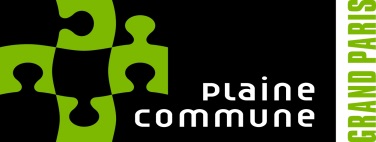 FONCTION/ GRADE : UN assistant OU UNE ASSISTANTE de conservation DIRECTION : lecture publique SERVICE/UT : médiathèque HENRI MICHAUX A AUBERVILLIERSSous la responsabilité du responsable de plateau, il/elle met en œuvre le développement de la lecture publique sur le territoire de l’établissement public territorial et participe à la réflexion sur son évolution en application de la Charte de Lecture Publique.MISSIONPrincipales :Participe à l’élaboration et la mise en œuvre du projet d’équipement de la médiathèque.Est amené à participer à des groupes de travail et à l’échelle du réseau (ex : action musique, cinéma, jeux…). A l’échelle de la médiathèque, participe à la médiation et au partage des réflexions et programmations proposées par ces groupes.Est amené à animer des groupes projets à l’échelle albertivillarienne.Accueil des publics, médiation et services :Accueille les publics dans tous les espaces des médiathèques d’Aubervilliers: prêt/retour, accompagnement sur les automates de prêt/retour, inscriptions, réservation, renseignement, aide à la recherche documentaire, aide à l’accès public à Internet ...Assume l’accueil de groupes (organisation concrète, réception), participe à la définition du contenu de ces accueils, assure l’animation du groupe et de l’atelier (école, atelier numérique…)Diffuse au public les informations relatives au fonctionnement Collections :Peut être amené à faire partie d’un groupe acquéreurParticipe au suivi d’une partie des collections (cohérence du fonds, plan de développement, désherbage...).Participe au traitement des documents : exemplarisation, indexationParticipe à la valorisation des documents : tables et listes thématiques...Action culturelle, projets numériques :Participe à l’élaboration et à la mise en œuvre des projets d’actions culturelles et numériquesPeut être amené à piloter un projet en propre Participe au montage des partenariatsManagement :    Participe à la formation et à l’accompagnement des agents COMPETENCES ET QUALITE REQUISESBonne culture généraleCapacité à animer un groupe, prise de parole en publicConnaissance de la production éditoriale Maîtrise de l’outil informatique et TICQualités relationnelles et goût pour le travail collectifGoût pour l’accueil du public et la médiation culturelleGoût pour l’innovationEsprit pratiqueCOMPETENCES SPECIFIQUES/EXPERIENCES RECHERCHEES/DIPLOMEFormation obligatoire : Concours d’assistant ou équivalentDiplôme : DUT métiers du livre ou équivalentExpérience professionnelle souhaitée : similaireConditions de travail : 35 heuresContraintes du poste : Travail le samedi et occasionnellement en soirée dans le cadre de la programmation culturelleMotif de la vacance du poste : Départ d’un agentMerci d'adresser votre lettre de motivation en rappelant la référence 2017 06 612  et votre curriculum vitae à M. Le Président de l’Etablissement Public Territorial "Plaine Commune" 21, avenue Jules Rimet -93218 SAINT-DENIS Cedex ou par mail à julie.laurent@plainecommune.com.fr ET recrutement@plainecommune.com.fr.Pour toutes informations complémentaires vous pouvez contacter le : 01 55 93 63 73